24.06 środa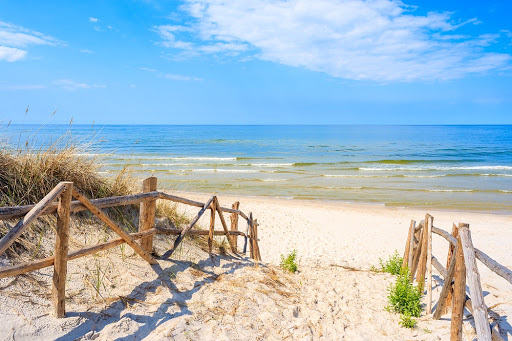 Zadanie 1„Bezpieczne wakacje” – rozmowa kierowana na temat zasad bezpieczeństwa jakimi należy się kierować podczas wakacji, oparta o film edukacyjny. https://www.youtube.com/watch?v=Y0sBekIWkL4Zadanie 2Wakacyjne rady – wysłuchanie wiersza i rozmowa na temat jego treści. Rodzicmówi: Żeby wakacje były przyjemne i bezpieczne, musisz zachowywać się wodpowiedni sposób. Posłuchaj wiersza z wakacyjnymi radami i postaraj się jezapamiętać.Wakacyjne rady Zadanie 3”Moje wakacje”- dziecko wykonuje pracę plastyczną związaną z wakacjami,może narysować lub napisać zasady, jakich należy przestrzegać w wybranymmiejscu.Zadanie 4Praca z KP4.45a – podawanie nazw przedmiotów i zwierzęcia na obrazkach, wpisywanie liter do właściwych okienek, odczytywanie hasła. Praca z KP4.45b – poruszanie się po planszy zgodnie z kodem, rozmowa na temat miejsc przedstawionych na zdjęciach.MIŁEJ ŚRODYWiera Badalska Głowa nie jest od parady, służyć ci musi dalej. Dbaj więc o nią i osłaniaj, kiedy słońce pali. Płynie w rzece woda chłodna, bystra, czysta, tylko przy dorosłych z kąpieli korzystaj. Jagody nieznane, gdy zobaczysz w borze: Nie zrywaj! Nie zjadaj! – bo zatruć się możesz. Urządzamy grzybobranie, jaka rada stąd wynika: Gdy jakiegoś grzyba nie znasz, nie wkładaj go do koszyka. Biegać boso jest przyjemnie, ale ważna rada: – idąc na wycieczkę pieszą dobre buty wkładaj! 